ZL 02 - změna dispozice 1PP a sociální místnosti 1NP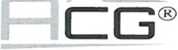 Kód:	ZL 02stavba:	SFDI - REKONSTRUKCE PROSTOR 1NPKSO:Místo:	SFDI - Sokolovská 1955/278 Praha 9Zadavatel:Státní fond dopravní infrastrukturyIČ: 70856508Zhotovitel:ACG Reál s.r.oIČ:27094359Projektant:	HofmanArchitektis.ro Dejvická 27 160 00 Praha 9Popis prací:Jedná se o ocenění prací dle vydané změny PD - dispozice 1PP a sociálního zařízeni 1NPDopad do termínu plnění 14 dnůZpracovatelDatum a podpis:RazítkoACG-Real s.r.o.Velehradská 1735/28, 130 00 Praha ?
IC.27094359 • DIČ.CZ27094359
www.acg-real.czDatum a podpis:Razítko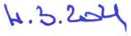 REKAPITULACE OBJEKTŮ STAVBY A SOUPISŮ PRACÍDatum:	16.02.2021Projektant: Hofman Architekti s.r.oZpracovatel: ACG Reál s.r.oKódPopisCena bez DPH [CZK] Cena s DPH [CZK]Náklady z rozpočtů-15 480,09	-18 730,91ZL 02 Změna dispozice 1PP a sociální místnosti 1NP-15 480,09SOUPIS OCENĚNÍ PRACÍStavba:SFDI - REKONSTRUKCE PROSTOR 1NPObjekt:ZL 02 - změna dispozice 1PP a sociální místnosti 1NPMísto:	SFDI Sokolovská PH 9Zadavatel: Státní fond dopravní infrastrukturyZhotovitel: ACG Reál .s.roPČ Typ Kód	Popis	MJ Množství J.cena [CZK] Cena celkem [CZK] soustavaNáklady soupisu celkem-15 480,09d HSV Práce a dodávky - odpočtové položky	-128 171,953	Svislé konstrukce	-17 305,609	Ostatní kce a bouráni	-47 187,85Cena bez DPHCena bez DPHCena bez DPH-15 480,09DPH základnísníženáSazba daně 21,00% 15,00%Základ daně-15 480,09 0,00Výše daně-3 250,820,00Cena s DPHVCZK-18 730,91Kód:ZL 02Stavba:SFDI - REKONSTRUKCE PROSTOR 1NPMísto:SFDI - Sokolovská 1955/278 Praha 9Zadavatel:SFDIZhotovitel:ACG Reál s.r.o24K342272245Příčka z pórobetonových hladkých tvárnic na tenkovrstvou maltu tl 150 mm - nerealizovaná příčka u m.č. 1.8m2-7,720780,00-6 021,6024K342272245Příčka z pórobetonových hladkých tvárnic na tenkovrstvou maltu tl 150 mm - nerealizovaná příčka v 1PP m.č . 0.3m2-8,800780,00-6 864,0023K342272225Příčka z pórobetonových hladkých tvárnic na tenkovrstvou maltu tl 100 mm - nerealizovaná vyzdívka vstupu do elektro šachty 1PPm2-6,800650,00-4 420,0064K962032230Bourání zdivá z cihel pálených nebo vápenopiskových na MV nebo MVC do 1 m3 - 1PP - rozdíl bouracích prací - stěna šachty a nových dveřních otvorů dle změna zadáni 5,9 -1,6 m3 = 4,3m3-4,3001 266,27-5 444,9664K962032230Bourání zdivá z cihel pálených nebo vápenopiskových na MV nebo MVC do 1 m3 - odpočet nebourané zdi 1NPm3-9,0741 266,27-11 490,1363K962031133Bourání příček z cihel pálených na MVC tl do 150 mm - odpočet nebourané příčky elektro šachtym2-25,600112,79-2 887,4276K997013211Vnitrostaveništní doprava suti a vybouraných hmot pro budovy v do 6 m ručnět-17,900450,00-6 055,00PPVnitrostaveništní doprava suti a vybouraných hmot pro budovy v do 6 m ručně77K997013501Odvoz suti a vybouraných hmot na skládku nebo meziskládku do 1 km se složenímt-17,900228,79-4 095,34ppOdvoz suti a vybouraných hmot na skládku nebo meziskládku do 1 km se složením78K997013509Příplatek k odvozu suti a vybouraných hmot na skládku ZKD 1 km přes 1 kmt-358,00010,00-3 580,00ppPříplatek k odvozu sutí a vybouraných hmot na skládku ZKD 1 km přes 1 kmI 79K997013831Poplatek za uložení na skládce (skládkovné) stavebního odpadu směsného kód odpadu 170 904t-17,900650,00-11 635,00763Konstrukce suché výstavby-40 194,0092K763411115Sanitární příčky do mokrého prostředí, kompaktní desky tl 10 mmm2-4,9305 800,00-28 594,00PČ Typ	Kód	Popis	MJ Množství	J.cena [CZK]	Cena celkem [CZK]	soustavaPČ Typ	Kód	Popis	MJ Množství	J.cena [CZK]	Cena celkem [CZK]	soustavaPČ Typ	Kód	Popis	MJ Množství	J.cena [CZK]	Cena celkem [CZK]	soustavaPČ Typ	Kód	Popis	MJ Množství	J.cena [CZK]	Cena celkem [CZK]	soustavaPČ Typ	Kód	Popis	MJ Množství	J.cena [CZK]	Cena celkem [CZK]	soustavaPČ Typ	Kód	Popis	MJ Množství	J.cena [CZK]	Cena celkem [CZK]	soustavaPČ Typ	Kód	Popis	MJ Množství	J.cena [CZK]	Cena celkem [CZK]	soustavaPČ Typ	Kód	Popis	MJ Množství	J.cena [CZK]	Cena celkem [CZK]	soustavaPČ Typ	Kód	Popis	MJ Množství	J.cena [CZK]	Cena celkem [CZK]	soustava93K763411125Dveře sanitárních příček, kompaktní desky tl 10 mm, š do 800 mm, v do 2000 mmkus-2.00C5 800,0C-11 600.0CDokončovací práce - obklady	-8 712.0CDokončovací práce - obklady	-8 712.0CDokončovací práce - obklady	-8 712.0CDokončovací práce - obklady	-8 712.0CDokončovací práce - obklady	-8 712.0CDokončovací práce - obklady	-8 712.0C16(K781474112Montáž obkladů vnitřních keramických hladkých do 12 ks/m2 lepených flexibilním lepidlemm2-11.00C420,0C-4 620,0C16tM59761071obklad keramický hladký přes 12 do 19ks/m2m2-11.000372.00-4 092.00771	Podlahy z dlaždic771	Podlahy z dlaždic771	Podlahy z dlaždic771	Podlahy z dlaždic771	Podlahy z dlaždic-2 312,50131K771574154Montáž podlah keramických velkoformátových hladkých lepených flexibilním lepidlem do 6 ks/m2m2-2,500420,00-1 050,00132M59761004dlažba velkoformátová keramická slinutá reliéfní do interiéru i exteriéru přes 4 do 6 ks/m2m2-2,500505,00-7 262,50D15Zařizovací předměty-12 460,0033K725 12-1525Pisoárová mísa s automatickým senzorovým splachovánímkpl-2,0006 230,00-12 460,00d HSV	Práce a dodávky - přípočtové položky	112 691,86d 3	Svislé a kompletní konstrukce	12 117,50d HSV	Práce a dodávky - přípočtové položky	112 691,86d 3	Svislé a kompletní konstrukce	12 117,50d HSV	Práce a dodávky - přípočtové položky	112 691,86d 3	Svislé a kompletní konstrukce	12 117,50d HSV	Práce a dodávky - přípočtové položky	112 691,86d 3	Svislé a kompletní konstrukce	12 117,50d HSV	Práce a dodávky - přípočtové položky	112 691,86d 3	Svislé a kompletní konstrukce	12 117,50d HSV	Práce a dodávky - přípočtové položky	112 691,86d 3	Svislé a kompletní konstrukce	12 117,50d HSV	Práce a dodávky - přípočtové položky	112 691,86d 3	Svislé a kompletní konstrukce	12 117,50d HSV	Práce a dodávky - přípočtové položky	112 691,86d 3	Svislé a kompletní konstrukce	12 117,50d HSV	Práce a dodávky - přípočtové položky	112 691,86d 3	Svislé a kompletní konstrukce	12 117,501K317941123Osazování ocelových válcovaných nosníků - postupná montáž - podchytávká nových dveřních otvorů 1PP - 8 x IPE č.100t0,09112 500,001 137,502K317234410Vyzdívka mezi nosníky z cihel pálených na MC - překlady dveře 1 PPm30,1808 500,001 530,004K13380525Tyč průřezu IPE 140,a 100 střední, jakost oceli 11373-8 x IPE 100 dl. 1400 mmt0,09128 000,002 548,0016K311231115Zdivo - zazdivka prostoru mezi šachto výtahu a elektro šachtou - výplňové zdivo z CPm31,4004 930,006 902,006	Úpravy povrchů, podlahy a osazování výplní	7 707,006	Úpravy povrchů, podlahy a osazování výplní	7 707,006	Úpravy povrchů, podlahy a osazování výplní	7 707,006	Úpravy povrchů, podlahy a osazování výplní	7 707,006	Úpravy povrchů, podlahy a osazování výplní	7 707,006	Úpravy povrchů, podlahy a osazování výplní	7 707,0058K642945111Osazování protipožárních nebo protiplynových zárubní dveří jednokřídlových do 2,5 m2 - nové dveře do m.č. 0.4kus1,0003 690,003 690,0059M61782257zárubeň rámová pro dveře Ikřidlé 800x1970mmkus7,0007 245.007 245,001K631311114Mazanina tl do 80 mm z betonu prostého bez zvýšených nároků na prostředí tř. C 16/20 - navýšeni podlahy chodba 1PPm30,9902 400,002 376,002K631319011Příplatek k mazanině tl do 80 mm za přehlazení povrchum30,990400,00396,00713	Izolace tepelné	4 813,50713	Izolace tepelné	4 813,50713	Izolace tepelné	4 813,50713	Izolace tepelné	4 813,50713	Izolace tepelné	4 813,50713	Izolace tepelné	4 813,501K713121121Montáž izolace tepelné podlah volně kladenými rohožemi, pásy, dílci, deskami 2 vrstvy - navýšení podlahy chodba 1PPm29,900165,001 633,502M28375862deska EPS pro aplikace bez zatíženi tl 120mmm272,000265.003 180.00763	Konstrukce suché výstavby31 681,65763	Konstrukce suché výstavby31 681,65763	Konstrukce suché výstavby31 681,65763	Konstrukce suché výstavby31 681,65763	Konstrukce suché výstavby31 681,65763	Konstrukce suché výstavby31 681,6592K763411115Sanitární příčky do mokrého prostředí, kompaktní desky tl 10 mm - zástěna v 1.10m21,6005 800,009 280,0086K763131411SDK podhled desky 1xA 12,5 bez Tl dvouvrstvá spodní kce profil CD+UD - podhled niky a vstup výtahm23,500649,002 271,5085K763121422SDK stěna předsazená tl 62,5 mm profil CW+UW 50 deska 1xH2 12,5 bez Tl El 15 - předstěna u m.č. 1.8 a 1.7m225,350529,0013410,151KR1SDK čílka přechodů podhledů - kazety / SDKm25,6001 200,006 720,00766	Konstrukce truhlářské	33 500,00766	Konstrukce truhlářské	33 500,00766	Konstrukce truhlářské	33 500,00766	Konstrukce truhlářské	33 500,00766	Konstrukce truhlářské	33 500,00766	Konstrukce truhlářské	33 500,00706M61165602dveře vnitřní požárně odolné lakovaná MDF El (EW) 30 D3 1 křídlové 800x1760mm - atypické dveřní křidlo do alektro šachty - příplatek za úpravu stávajícího křidlakus7,0008 500.008 500.00PČ TypPČ TypKódPopisMJMnožstvíJ.cena [CZK]Cena celkem [CZK]Cenová soustava113KR-766-001D+M kuchyňské linky dl. 2000 mm, vč. horních skříněk, vč. dřezu - ozn. OV/2 - bez spotřebičů ( dodávka objednatele)kus1,00025 000,0025 000,00777Podlahy lité20 155,71145K777121115Vyrovnání podkladu podlah epoxidovou stěrkou plněnou piskem plochy přes 1,0 m2 tl do 5 mm - nátěr navýšené podlahy chodby 1PPm29,900980,009 702,00146K777131111Penetrační epoxidový nátěr podlahy plněný piskemm29,900155,931 543,71148K777511123Krycí epoxidová stěrka tloušťky přes 1 do 2 mm průmyslové lité podlahym29,900900,008 910,00D15Zařizovací předměty7 530,0035K725 82-1326Baterie dřezová - stojánková páková s výpustí - dřez je součásti dodávky kuchyňské linky - nový prvek OV 2 v m.č. 1.20 - nutno dospecifikovatkpl1,0001 865,001 865,0031K725 21-1602Umyvadlo keramické, bílé se zápachovou závěrkou a sifonem - malé do m.č. 1.11kpl1,0002 800,002 800,0034K725 82-2612Baterie umyvadlová - stojánková páková s výpustíkpl1,0002 865,002 865,00